		В целях создания системы мер поощрения граждан, общественных объединений, организаций, внёсших вклад в социально-экономическое и культурное развитие городского округа, Администрация городского округаПОСТАНОВЛЯЕТ:Установить:Награды Главы городского округа Отрадный Самарской области – Нагрудный знак Главы городского округа Отрадный Самарской области «За заслуги перед городом»,  Почётная грамота Главы городского округа Отрадный Самарской области. Поощрение Главы городского округа Отрадный Самарской области – благодарственное письмо Главы городского округа Отрадный Самарской области.Утвердить прилагаемое Положение о наградах и поощрениях Главы городского округа Отрадный Самарской области.Признать утратившим силу постановление Главе городского округа Отрадный Самарской области от 24.11.2010 № 01 «Об утверждении Положения о наградах Главыгородского округа Отрадный Самарской области».Настоящее постановление вступает в силу со дня его подписания.Разместитьнастоящеепостановлениена официальном сайте органов местного самоуправления  городского округа Отрадный Самарской области в сети Интернет. Глава городского округа ОтрадныйСамарской области					А.В. Бугаков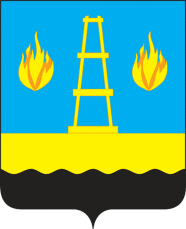 АДМИНИСТРАЦИЯгородского округа Отрадный
Самарской областиПОСТАНОВЛЕНИЕОт 29.10.2015 №  1859О наградах и поощрениях Главы городского округа Отрадный Самарской области